School of Humanities and Social SciencesBachelor of Arts Honors in EconomicsCourse Overview:In concurrence with the various programmes offered by SGVU, it is purposed to   offers a programme on  BA(Hons.) in Economics. B.A. (Hons.) Economics or Bachelor of Arts Honors in Economics is an undergraduate Economics course. The three year full time programme covers a range of papers from  Economics. The Program may be conducted by   SGVU with a host of local and foreign resource personnel.Economics generally covers the study of principles of economic theory, micro- and macroeconomics, comparative economic systems, money and banking systems, international economics, quantitative analytical methods, applications to specific industries and public policy issues. Courses in BA(Hons.) in Economics will provide students with the basic knowledge they need of business practices including management, finance, marketing, human resource, Global business, personal grooming, Business administration with knowledge of   formulation of  business strategies and more. Students can expect to learn how to translate all of these business skills into the application.B.A. (Hons.) (Economics) is degree program that focuses on the systematic study of the production, distribution, conservation and allocation of limited resources and in conditions of scarcity in the society, together with the organizational frameworks related to these processes. The duration of the course is three years and it is career originating in nature.B.A. (Hons.) Economics EligibilityThe basic eligibility criterion for pursuing B.A. (Hons.) (Economics) degree is qualifying 10+2 or equivalent examination in any stream from a recognized board of the country.Objectives:Our objective is to provide quality higher education with emphasis on educating the students by offering respected, relevant, accessible and affordable, student-focused programs, which prepare them for service and leadership in a diverse community.This Program focuses on building leadership capability amongst aspiring candidates.  This programme will give students the fundamental skills they’ll need to not only manage a business but know how to successfully navigate the technology they’ll need to do it. Highlights:The B.A. (Hons.) Economics  programme in economics will provide adequate knowledge in theory and practice relative to effective implementation of various decision making successfully.This will prepare students for service and leadership in a diverse community.Students can expect to learn business skills into the present day business environment as well, in addition to taking courses on, database management, information security, IT, and even supply chain management.The Program would prepare the participants for successful planning and implementation of initiatives and would enable the participants to build collaborative networks with software engineers and IT professionals.This programme with its options ‘Personal Grooming’ will prepare the students for their civil services examination. We hope that after undertaking this programme the students will be fully equipped to handle the challenges which the business world will be offering him.How is B.A. (Hons.) Economics Course Beneficial?The greatest scope after doing B.A (Honors) in Economics is that it not only makes you eligible but also gives you a fairly better chance to qualify the Indian Civil Services exams.A Bachelor's Degree of economics prepares the graduate for a wide variety of careers dealing with the flow of money, from accountant to investment banker, money manager to personal finance consultant.Law schools are a very common destination now-a-days for recent graduates in economics.B.A. (Hons.) (Economics) degree holders are eligible for pursuing their Post graduate degrees in the subject of Economics and thus become further eligible for the job of a lecturer / teacher to teach the subject at various levels.Economics graduates can take up research work in various fields of India’s national security problems including the international relations, geostrategic, geopolitical, socio-economic, tactical aspects of war, etc.B.A. (Hons.) Economics Employment AreasVarious corporate sectors in their marketing and accounts sectionsFinance, Commerce and the Banking SectorsResearch Associates with Economic Consulting FirmsEconomic Consulting JobsCustoms DepartmentImport / Export CompaniesCivil ServicesJobs in the fields of Agricultural Economics, Econometrics, etcAccountantBusiness AnalystCorporate AnalystFinancial AnalystsInvestments AnalystInvestment BankerMarket AnalystsMarketing ManagerMoney ManagerOperations ManagerPersonal Finance ConsultantSecurities AnalystAdvance Courses in EconomicsM.A. (Economics)Post Graduate Diploma in EconomicsM.Phil. (Economics)Ph.D. (Economics)SURESH GYAN VIHAR UNIVERSITYTeaching and Examination Scheme for BA Hons. Economics (Regular)(3 Year Program) Edition 2015, YEAR: 1     										  SEMESTER: 1YEAR: 1     										   SEMESTER: 2SURESH GYAN VIHAR UNIVERSITYTeaching and Examination Scheme for BA Hons. Economics (Regular)(3 Year Program) Edition 2015, effective for 2016YEAR: 2    										   SEMESTER: 3YEAR: 2    										   SEMESTER: 4SURESH GYAN VIHAR UNIVERSITYTeaching and Examination Scheme for BA Hons. Economics (Regular)(3 Year Program) Edition 2015, effective for 2017YEAR: 3    										   SEMESTER: 5YEAR: 3    										   SEMESTER: 6    L = Lecture		T = Tutorial					CE = Continuous Evaluation     S = Seminar		P = Practical 					ESE = End Semester ExaminationThe Student can choose any one of the electives offered:Computer ApplicationGeographyPublic AdministrationPsychologySubsidiary Subject: Computer ApplicationsList of papers of Subsidiary subject GeographyPapers of Pubic Administration to studies in various semesters as Subsidiary SubjectList of Subsidiary paper of Psychology SURESH GYAN VIHAR UNIVERSITYList Of Courses for BA Hons. Economics (Regular)(3 Year Program) Edition 2015ECO 101		Introduction to Micro Economics	   C (L, T, P) = 4 (3, 1, 0)	Prerequisites: Basic elementary knowledge of EconomicsLearning Objectives : learn about the principals of EconomicsSalient Features : make the student aware about the basic principles of EconomicsUtility: students will have knowledge about the basic concepts of economicsBooks RecommendedMicro Economic- M. L. SethTheory of micro Economic- M. L. JhingenECO 102         ADVANCED  MACRO ECONOMICS		C (L, T, P) = 4 (3, 1, 0)Books Recommended1. Dornbusch, Fisher and Startz: Macroeconomics (Tata McGraw-Hill), 9th Edition2. Blanchard: Macroeconomics (Pearson Education), 4th Edition3. Soumen Sikdar: Principles of Macroeconomics (Oxford university Press), 1st Edition4.Mankiw N.G: Macroeconomics (Worth Publishers), 5th EditionECO 103 		INDIAN ECONOMY 		C (L, T, P) = 4 (3, 1, 0)Prerequisites: Basic elementary knowledge of Indian EconomyLearning Objectives : learn about the  of EconomicsSalient Features : make the student aware about the basics of Indian EconomyUtility: students will have knowledge about the Indian EconomyBooks Recommended1. Lakshmi Subramanian, History of India 1707-1857, Orient Blackswan, 2010, Chapter 4. 2. Sumit Guha, 1991, “Mortality decline in Early 20th Century India”, Indian Economic and Social History Review (IESHR), pp. 371-74 and 385-87. 3. Tirthankar Roy, The Economic History of India 1857-1947, Oxford University Press, 3rd edition, 2011. 4. J. Krishnamurty, Occupational Structure, Dharma Kumar (editor), The Cambridge Economic History of India, Vol. II, (henceforth referred to as CEHI), 2005, Chapter 6. 5. Irfan Habib, Indian Economy 1858-1914: A People’s History of India, Vol.28, Tulika, 2006. 6. Ira Klein, 1984, “When Rains Fail: Famine Relief and Mortality in British India”, IESHR, 21. 7. Jean Dreze, Famine Prevention in India in Dreze and Sen (eds.) Political Economy of Hunger, WIDER Studies in Development Economics, 1990, pp.13-35.ECO 104 	Money Banking and Financial  System		C (L, T, P) = 4 (3, 1, 0)Prerequisites: Basic elementary knowledge of EconomicsLearning Objectives : learn about the principals of EconomicsSalient Features : make the student aware about the basic principles of EconomicsUtility: students will have knowledge about the basic concepts of economicsBooks Recommended  Reed.E.W. : Commercial Bank Management.   Robinson : the Management of Bank Fund.   B.M.L.Nigam : Banking and Economic Growth.   Vasvani : Indian Banking.   D.D.and Hester : Indian Banks,Their Protfolios,Profits and Policy.   Desai,V.R. : Banking.ECO 105         INTRODUCTION TO MACRO ECONOMICS	C (L, T, P) = 4 (3, 1, 0)Prerequisites: Basic elementary knowledge of Macro EconomicsLearning Objectives : learn about the principals of Macro EconomicsSalient Features : make the student aware about the basic principles of Macro EconomicsUtility: students will have knowledge about the basic concepts of Macro economicsBooks Recommended1. Dornbusch, Fisher and Startz: Macroeconomics (Tata McGraw-Hill), 9th Edition2. Blanchard: Macroeconomics (Pearson Education), 4th Edition3. Soumen Sikdar: Principles of Macroeconomics (Oxford university Press), 1st Edition4.Mankiw N.G: Macroeconomics (Worth Publishers), 5th EditionECO 106	ADVANCED MICRO ECONOMICS			C (L,T,P) = 3(3,0,0)Prerequisites: In depth  knowledge of Macro EconomicsLearning Objectives : learn about the principals and Practices of Macro EconomicsSalient Features : make the student aware about the principles of Macro EconomicsUtility: students will have knowledge about the  concepts of Macro  economicsBooks Recommended1. Varian: Intermediate Microeconomics; East-West Press, 6th Edition Chapters 30, 31, 332. Anindya Sen: Microeconomics; OUP, 2nd Edition Chapter 14, Section 14.4-14.63. Pindyck Rubinfeld and Mehta: Microeconomics; Pearson Education, 5th Edition Chapters 16 and 18.4. M.L. Seth. :Micro Economics ECO 107  	Economy, State and Society		C (L, T, P) = 4 (3, 1, 0)Prerequisites: Basic elementary knowledge of Economics, State and SocietyLearning Objectives : learn about the principals of Economics, social scienceSalient Features : make the student aware about the basic principles of Economics and role of society and stateUtility: students will have knowledge about the basic concepts of economicsCourse Outline 1. 2.. 3ES 102		Environmental Studies 					C (L,T,P) = 2(2,0,0)Prerequisites: Basic elementary knowledge of money bankingLearning Objectives : learn about the financial systemSalient Features : make the student aware about the basic of money banking and financial systemUtility: students will have knowledge about the importance and method of environment conservation.Refernces Agarwal, K.C,2001. Environmental Biolog, Nidhi Publications Ltd. BikanerBharucha Erach, 2003: The Biodiversity of India, Mapin Publishing Pvt. Ltd Ahmedabd-380013, IndiaBrunner R,1989, Hazards Waste Incineration, McGraw Hill IncDe AK, Environmental Chemistry, Wiley Eastern Ltd.Down to Earth, Center for Science and Environment® ECO 108 	History oF  Economic Thought       		C (L, T, P) = 4 (3, 1, 0)Prerequisites: Basic elementary knowledge of EconomicsLearning Objectives : learn about the History of  Economic thinkers.Salient Features : make the student aware about the basic ideology and thoughts of Economic thinkers.Utility: students will have knowledge about the basic thoughts of the economic thinkers.ECO 201			Mathematical Economics.	C (L, T, P) = 4 (3, 1, 0)Books Recommended1. Eugene Silberberg and Wing Suen: The Structure of Economics: A Mathematical Analysis (Irwin McGraw Hill),2. Knut Sydsaeter and Peter J. Hammod: Mathematics for Economic Analysis (Pearson Education), 3. Alpha C. Chiang and Kevin Wainwright: Fundamental Methods of Mathematical Economics (McGraw Hill International Edition4.Gravelle and Rees: Microeconomics ((Pearson Education), 2nd EditionECO 203				Public Finance		C (L, T, P) = 4 (3, 1, 0)Books RecommendedS. Pal: Public FinanceAndely Sunderam : Public FinanceCP 203  		  E-COMMERCE  & E - Business                                       C (L, T, P) = 3 (3, 0, 0)Reference Books:1.        David Whiteley - E-Commerce Strategy, Technology and Application, Tata McGraw Hill.2.        Mathew Reynolds - Beginning E-commerce with Visual Basic ASP, SQL Server 7.0 and MTS, Shroff Publishers & Distributors Pvt. Ltd.3.        Perrone & Chaganti - Building Java Enterprises System with J2EE, Techmedia.4.        Kalakota - Frontiers of Electronic Commerce, Pearson Education.	ECO 205	INTERNATIONAL ECONOMICS  		C (L, T, P) = 4 (3, 1, 0)Prerequisites: Basic elementary knowledge of EconomicsLearning Objectives : learn about the principals of International  EconomicsSalient Features : make the student aware about the basic practices of International  EconomicsUtility: students will have knowledge about the basic concepts of international  economics and its working.Books Recommended1. Paul R. Krugman and Maurice Obstfeld: International Economics (including appendix), Pearson Education,6th Edition Chapters 2-5.2. Caves, Frankel and Jones: World Trade and Payments: An Introduction (including appendix), Pearson Education,3. Peter B Kenen: The International Economy, Prentice Hall, 4. Giancarlo Gandolfo: International Trade Theory and Policy (Springer), ECO 207	STATISTICAL METHODS FOR ECONOMICS	C (L, T, P) = 4 (3, 1, 0)Prerequisites: Basic elementary knowledge of Statistical techniques required in EconomicsLearning Objectives : learn about the basic techniques.Salient Features : make the student aware about the basic techniques of   EconomicsUtility: students will have knowledge about the basic concepts of Statistical economics.Books Recommended1. Goon, Gupta and Dasgupta: Fundamentals of Statistics Volume-I, Chapters 1-3, 7th Rev. Ed. 19982. Kenney and Keeping: Mathematics of Statistics, Volume-I, Chapters 1 and 2.3. Bowen and Starr: Basic Statistics for Business and Economics: Chapter 3.4. Nagar and Das: Basic Statistics, 2nd Ed. Chapter 14   ECO 301  HISTORY OF  INDIAN ECONOMIC THOUGHT	C (L, T, P) = 4 (3, 1, 0)Prerequisites: Basic elementary knowledge of EconomicsLearning Objectives : learn about the History of  Economic thinkers.Salient Features : make the student aware about the basic ideology and thoughts of Economic thinkers.D Utility: students will have knowledge about the basic thoughts of the economic thinkers.Books Recommended1. A.K. Bagchi (1976), "Deindustrialization in  in the Nineteenth Century: Some theoretical implications", Journal of Development Studies.2. A.K. Bagchi (1972), Private Investment in , Orient Longman (1st ed), Ch.2.3. J.N. Bhagwati and Padma Desai (1970), India, Planning for Industrialization, Oxford University Press, Chs. 2 & 3.4. Basudev Chatterjee, Trade, Tariffs & Empire, Lancashire and British Policy in India, 1919-1939, Oxford University Press, New Delhi, 1992, ch.2.5. Rajnarayan Chandavarkar (1985), "Industrialization in  before 1947: Conventional Approaches and Alternative Perspectives", Modern Asian Studies.6. Jean Dreze, “Famine Prevention in India”, in J. Dreze, and A.K. Sen, (eds), Political Economy of Hunger, WIDER Studies in Development EconomicsECO 302	Indian Economic Laws  & Infrastructure   		C (L, T, P) = 4 (3, 1, 0)Prerequisites: Basic elementary knowledge of the subjectLearning Objectives : learn about the fundamentals of laws.Salient Features : make the student aware about the basic legal practices of economics.Utility: students will have knowledge about the basic of law and will be able to use it during the course.ECO 308	   Research Report PresentationThe candidate will be allotted the research project by the faculty of the institute in consultation with the director /principle. The performance evaluation of the student at comprehensive viva examination will be done by a panel of internal and external examiner. The candidate will be examined on the project through presentation & viva-voce. There will be no internal assessment. The student will make an oral presentation before a panel of internal examiner (director/principal of the institute or his or her nominee) and external examiner (to be appointed by director/principal of the institute from a panel proposed by the board of studies and approved by the vice chancellor of SGVU). The assessment of the report and its presentation will be jointly done by the internal and external examiner.ECO 305	  Seminar on Contemporary Issues Paper ECO 301 is on Seminar on Contemporary Economic issues. Here the faculty members will assign contemporary issues concerning with Indian Corporate sector like, merger & acquisition, current economic issues, global interface, stock market developments, new initiatives, recent trends, etc. to the students. The student will prepare seminar under guidance of faculty members to be allotted by the director/principal of the institute. There will be no internal assessment. The student will submit written report and make an oral presentation before a panel of internal examiner (director/principal of the institute or his or her nominee) and external examiner (to be appointed by director/principal of the institute from a panel proposed by the board of studies and approved by the vice chancellor of SGVU). The assessment of the report and its presentation will be jointly done by the internal and external examiner.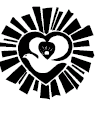 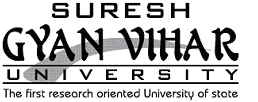 S. No.Course CodeCourse NameNature of CourseCredits(LTPC)Exam Hrs.Weight age (in %)Weight age (in %)S. No.Course CodeCourse NameCredits(LTPC)Exam Hrs.CEESE       A. TheoryECO-101Introduction to Micro EconomicsPC310434060ECO-103Indian EconomyPC310434060ECO-105 Introduction to Macro EconomicsPC310434060ECO-107Economy, State and SocietyPC310434060Paper 1(Subsidiary Subject)UE310434060EN 103English Language - IUC200234060PC 101Proficiency in CO curricular ActivitiesUC0002-100Total S. No.Course CodeCourse NameNature of CourseCreditsLTPCExam Hrs.Weight age (in %)Weight age (in %)S. No.Course CodeCourse NameCreditsLTPCExam Hrs.CEESE       A. TheoryECO-102Advanced  Macro EconomicsPC310434060ECO-104Money banking and Financial SystemsPC310434060ECO-106Advanced Micro EconomicsPC310434060ECO-108History of Economic ThoughtsPC310434060Paper 2 (Subsidiary Subject)UE310434060ES102Environmental StudiesUC300334060EM 102Employability SkillsUC0201-100PC 102Proficiency in CO curricular ActivitiesUC0002100Total S. No.Course CodeCourse NameNature of CourseCredits(LTPC)Exam Hrs.Weight age (in %)Weight age (in %)S. No.Course CodeCourse NameCredits(LTPC)Exam Hrs.CEESE       A. TheoryECO-201Mathematical EconomicsPC310434060ECO-203Public FinancePC310434060ECO-205International EconomicsPC310434060ECO-207Statistical Methods for EconomicsPC310434060Paper 3 (Subsidiary Subject)UE310434060EM 201Employability SkillsUC10013100PC 201Proficiency in CO curricular ActivitiesUC0201-100TotalS. No.Course CodeCourse NameNature of CourseCreditsExam Hrs.Weight age (in %)S. No.Course CodeCourse NameCreditsCEESE       A. TheoryECO-202International Economic EnvironmentPC310434060ECO-204Contemporary Economic IssuesPC310434060ECO-206Development and Growth EconomicsPC310434060ECO-208Industrial and labour EconomicsPC310434060Paper  4 (Subsidiary Subject)UE310434060EM 202Employability SkillsUC10013100PC 202Proficiency in CO curricular ActivitiesUC0201-100TotalS. No.Course CodeCourse NameNature of CourseCreditsExam Hrs.Weight age (in %)Weight age (in %)S. No.Course CodeCourse NameCreditsExam Hrs.CEESE       A. TheoryECO-301History of Indian Economic Thoughts PC310434060ECO-305Seminar on contemporary issuesPC008434060ECO-309Relative Economics and sustainable developmentPC310434060ECO-311Labour EconomicsPC310434060Paper 5(Subsidiary Subject)UE310434060Paper 6 (Subsidiary Subject)UE310434060EM 301Employability SkillsUC1001-100PC301Proficiency in CO curricular ActivitiesUC0002100Total S. No.Course CodeCourse NameNature of CourseCreditsExam Hrs.Weight age (in %)Weight age (in %)S. No.Course CodeCourse NameCreditsExam Hrs.CEESE       A. TheoryECO-302Indian Economic Laws & Infrastructure PC310434060ECO-306Comprehensive EconomicsPC310434060ECO-308Research report PresentationPC008434060ECO-312Agriculture & Rural EconomicPC310434060Paper 7(Subsidiary Subject)UE310434060Paper  8 (Subsidiary Subject)UE310434060Total-Course CodeCourse NameCreditsContact Hrs/Wk.Contact Hrs/Wk.Contact Hrs/Wk.Exam Hrs.Weight age (in %)Weight age (in %)Course CodeCourse NameCreditsLT/SPExam Hrs.CEESE A. TheorySem 1CP 105/106Elementary  Computer431 -34060Sem 2CP 102Internet Technology431 -34060Sem 3CP 203E- Commerce and E- Business431 -34060Sem 4CP 204Data Base Management System431 -34060Sem 5CP 305Desktop Publishing & Multimedia431 -34060Sem 5CP 307System Analysis and Designing Fundamentals431 -34060Sem 6CP 306Office Automation Tools431 -34060Sem 6CP 108E- Banking Concept431 -34060S. No.Course CodeCourse CodeCourse NameCreditsContact Hrs/Wk.Contact Hrs/Wk.Contact Hrs/Wk.Contact Hrs/Wk.Contact Hrs/Wk.Contact Hrs/Wk.Exam Hrs.Exam Hrs.Weight age (in %)Weight age (in %)Weight age (in %)Weight age (in %)S. No.Course CodeCourse CodeCourse NameCreditsLLT/ST/SPPExam Hrs.Exam Hrs.CECEESE ESE A. TheorySem1GEO-101GeomorphologyGeomorphology33 - -223340406060Sem2GEO-102Analytical physical geographyAnalytical physical geography33 - -223340406060Sem3GEO-203Environmental geographyEnvironmental geography33 - -223340406060Sem4GEO-208Geography of IndiaGeography of India33 - -223340406060Sem5GEO-303Agricultural geographyAgricultural geography33 - -223340406060Sem5GEO-305BiogeographyBiogeography33 - -223340406060Sem6GEO-306Political GeographyPolitical Geography33 - -223340406060Sem6GEO-308Geography of tourism Geography of tourism 33 - -223340406060Sem 1PAD-101Elements of Public Administration43 1-34060Sem2.PAD-104Indian Administration 43 1-34060Sem3.PAD-207State and District Administration431-34060Sem4PAD-206International Issues in Public Administration43 1-34060Sem5PAD-309Citizen and Administration43 1-34060Sem5PAD-303Public Relations43 1-34060Sem6PAD-302Global Politics43 1-34060Sem6PAD-304Political Institution and Processes in Corporate processes.43 1-34060S. No.Course CodeCourse CodeCourse CodeCourse NameCreditsContact Hrs/Wk.Contact Hrs/Wk.Contact Hrs/Wk.Exam Hrs.Weight age (in %)Weight age (in %)S. No.Course CodeCourse CodeCourse CodeCourse NameCreditsLT/SPExam Hrs.CEESE A. TheorySem1.Sem1.PSY-101Foundations of PsychologyFoundations of Psychology43 - 234060Sem2.Sem2.PSY-106Child and Adolescent DevelopmentChild and Adolescent Development43 - 234060Sem3Sem3PSY-205Life style and HealthLife style and Health43 - 234060Sem4Sem4PSY-206Clinical PsychologyClinical Psychology43 - 234060Sem5Sem5PSY-301Abnormal PsychologyAbnormal Psychology43 - 234060Sem5Sem5PSY-309Counseling PsychologyCounseling Psychology43 - 234060Sem6Sem6PSY-302Counselling Psychology Counselling Psychology 43 - 234060Sem6Sem6PSY-304 Psychology of Social Issues Psychology of Social Issues43 - 234060Course CodeCourse NameCreditsCreditsCreditsContact Hrs/Wk.Contact Hrs/Wk.Contact Hrs/Wk.Contact Hrs/Wk.Contact Hrs/Wk.Contact Hrs/Wk.Exam Hrs.Exam Hrs.Weight age (in %)Weight age (in %)Weight age (in %)Weight age (in %)Weight age (in %)Weight age (in %)Weight age (in %)Course CodeCourse NameCreditsCreditsCreditsLT/ST/SPPPExam Hrs.Exam Hrs.CECECEESE ESE ESE ESE A. TheoryECO-101Introduction to Micro Economics444311 - - -3340404060606060ECO-103Indian Economy444311 - - -3340404060606060ECO-105 Introduction to Macro Economics444311 - - -3340404060606060ECO-107Economy, State and Society444311 - - -3340404060606060BM 173Language English3333-- - - -3340404060606060ECO-102Advanced  Macro Economics4433311 -33340404060606060ECO-104Money banking and Financial Systems4433311 -33340404060606060ECO-106Advanced Micro Economics4433311 -33340404060606060ECO-108History of Economic Thoughts4433311 -33340404060606060ES 102Environmental Studies22222-- -33340404060606060ECO-201Mathematical Economics4333311 -33334040406060606060ECO-203Public Finance4333311 -33334040406060606060ECO-205International Economics4333311 -33334040406060606060ECO-207Statistical Methods for Economics4333311 -33334040406060606060BM 109Computer Fundamentals33333-- -33334040406060606060ECO-202International Economic Environment4333311 - - -33340404040606060ECO-204Contemporary Economic Issues4333311 - - -33340404040606060ECO-206Development and Growth Economics4333311 - - -33340404040606060ECO-208Industrial and labour Economics4333311 - - -33340404040606060ECO-301History of Indian Economic Thought4333311 - - -333404040406060ECO-309Relative Economics and sustainable development4333311 - - -333404040406060ECO-311Labour Economics4333311 - - -333404040406060ECO 204Seminar on contemporary issues4 8 8 8333404040406060(Subsidiary Subject)4333311 - - -333404040406060 (Subsidiary Subject)4333311 - - -333404040406060ECO-302Indian Economic Laws & Infrastructure 4333311 - - -333404040606060ECO-312Agriculture & Rural Economics4333311 - - -333404040606060ECO-306Comprehensive Economics4333311---333404040606060ECO-308Research report Presentation4------888333404040606060UnitCourse ContentsTotal Contact Hours – 38IMeaning: Definition meaning, nature and scope of economics.          6IIConcept of Demand and supply :Utility Analysis, Law of Demand, Demand determinants, Demand Distinctions. Law of Supply, Elasticity          6IIICost  Analysis : Cost and Production Analysis, Cost concepts and classification, Cost output relationship          8IVProduction Analysis: Production function-ISO cost & Iso Quants.         10VEconomic problems: Poverty, unemployment, black money, Circular flow of income..          8UNITCourse ContentsTotal Contact Hours = 38     IIntroduction to Macroeconomics and National Income Accounting Basic issues studied in macroeconomics; measurement of gross domestic product; income, expenditure and the circular flow balance of payments: current and capital accounts. 8    IIEconomic Problems:  Inflation, Unemployment and Expectations Phillips curve; adaptive and rational expectations; policy ineffectiveness debate.            6   IIIEconomic Growth Harrod-Domar model; Solow model; golden rule; techonological progress and elements of endogenous growth.           8   IVOpen Economy Models exchange rate determination; purchasing power parity; asset market approach; international financial markets.         8     VFiscal and Monetary Policy Active or passive; monetary policy objectives and targets; rules versus discretion: time consistency; the government budget constraint; government debt and Ricardian equivalence.           8UnitCourse ContentsTotal Contact Hours - 38IIntroduction: Economic Development since Independence Major features of the economy at independence; growth and development under different policy regimes—goals, constraints, institutions and policy framework; an assessment of performance—sustainability and regional contrasts; structural change, savings and investment.          6IIAgriculture : Agrarian structure and land relations; agricultural markets and institutions – credit, commerce and technology; trends in performance and productivity; famines.           6IIIRailways and Industry: Railways; the de-industrialisation debate; evolution of entrepreneurial and industrial structure constraints to industrial breakthrough; labor relations.          8IVEconomy and State in the Imperial Context The imperial priorities and the Indian economy; drain of wealth; international trade, capital flows and the colonial economy – changes and continuities; government and fiscal policy.        10VGrowth and Distribution Trends and policies in poverty; inequality and unemployment. Planning in India: Five year plans, National Income; population; occupational structure         8UNITCourse ContentsTotal Contact Hours = 35     IMoney: Definition, meaning, functions, importance  and types of money.            4    IIBanking System: Basic Concept of different Types of Banking Systems, An overview and structure  of Indian Banking System, Recent development in Banking Sector           8   IIIReserve Bank of India: Changing Role of Reserve Bank of India. Monetary Control by the Reserve Bank of . Role of Reserve Bank of India in the field of Rural Finance- and its Working.State Bank of India: Functions and Present Position of the State Bank of India. Role of State Bank of  in the field of Rural and Industrial Finance. An appraisal of its Working.          8   IV. Rural Finance: Indigenous Bankers – Their Functions and Present Position, Co-operative Banking System – its Constituents, Functions and Present Position. Land Development Banks – Functions and Present Position. Regional Rural Bank (RRBs), National Bank for Agricultural and Rural Development (NABARD). Small Industries Development Bank of India (SIDBI)).          8   VIndustrial Finance: Main Agencies – Their Functions and Present Position. Role of IFC, ICICI, IDBI, SFCs In Industrial Finance. Industrial Reconstruction Bank of .	Exchange Banks: Role of Exchange Banks in Financing of Foreign Trade in India – An Evaluation of their Working          8UNITCourse ContentsTotal Contact Hours = 38     IIntroduction: Meaning, Definition , nature, scope and importance of Macro Economics8    IINational Income AnalysisNature and scope of macroeconomics with emphasis on macroeconomic problems and policies –  Introduction to macro-economic data –circular flow of income- definitions of gross domestic product, gross and net national product, national and personal income, methods of national income accounting,  saving-investment identity and role of unintended change in inventories           6   III Basic Model Of Effective Demand And Income DeterminationSimple Keynesian Model – equilibrium, adjustment process and stability (with economic interpretation of the stability condition) – comparative static:  expenditure multipliers without and with the government sector, paradox of thrift          8   IVIS – LM Model Commodity market equilibrium and the IS curve, money market equilibrium and the LM curve–macroeconomic equilibrium and the adjustment process,  stability of equilibrium with explicit derivation of the stability condition- comparative static: fiscal policy, monetary policy (with special reference to interest rate overshooting) and policy mix, model under real balance effect - long run version of the model under price adjustment.         8     VTheories of Consumption and Investment FunctionKeynesian absolute income hypothesis, Life cycle hypothesis, permanent income hypothesis.          8UNITCourse ContentsTotal Contact Hours = 36     IMeaning: Definition, meaning and scope of Micro Economics. Importance and limitations.            8    IIChoice under UncertaintyExpected utility theorem and attitude towards risk; Utility function and expected utility; Risk preference and risk aversion; Concept of risk premium and certainty equivalence.             7   IIIProduction Analysis: Production function-laws of variable proportion & returns to scale, Economics and diseconomies of scale             8   IVMarket Structure and Pricing Decision: Price output determination under perfect competition, Monopoly, Monopolistic competition and Oligopoly.             6VGeneral Equilibrium, Welfare Economics and Market FailurePareto optimality and welfare ,2X2 Exchange: Pareto efficiency,6UnitCourse ContentsTotal Contact Hours – 38IAnalysing Social Change in Historical Perspective The method of historical materialism; the transition from feudalism to capitalism; capitalism as a historical process – alternative perspectives.          6IICapitalism as an Evolving Economic System Basic features; accumulation and crisis; the modern corporation; monopoly capitalism— alternative perspectives          6IIIThe State in Capitalism The state and the economy – contestation and mutual interdependence; the state as an arena of conflict; imperialism – the basic foundations.          8IVSocial Inequality and State: Gender Discrimination and Caste Inequality; Planning and Development; Impact of Government’s Affirmative Action on Deprived Groups (SC, ST, OBC & Women)        10V Business Enterprise; Concept of Business as a System; Business and Environm ent Interface; Entrepreneurial opportunities in contemporary business environm ent or em erging trends in business:         8UNITCourse ContentsTotal Contact Hours = 31     IMan & Environment: Definition of Environment & its various components. Ecosystems concepts. Dependence of Man on nature for its various needs. Human population growth & its impact on environment. Environment & human health. Environmental concerns including climate change, Global warming, Acid Rain, Ozone layer Depletion etc. environmental ethics. Traditional ways of utilizing various components of environment. Sustainable developments.            6    IINatural Resources: Forest resources, Mining, Dams & their effects on forests & tribal people. Water resources –overutilization of water, floods, droughts and conflicts over water resources. ,mineral resources – Use of various minerals for Human welfare & environmental effects of mining. Food resources – world food problem, impacts of changing Agriculture practices on Environment. Energy resources – Renewable and non renewable energy Resources & exploration of alternative energy sources. Land resources – land degradation, soil erosion, desertification & soil contamination.            6   IIIEcosystems: structure & function, energy flow, food chains, food webs, Ecological pyramids. Basics of forest grasslands, desert & aquatic ecosystem (Ponds, Streams, Lakes, Rivers, Oceans & Estuaries)            7   IVBiological Diversity: Genetic, species & ecosystem diversity, Values of Biodiversity, Global, National & Local Biodiversity. Hot spot of Biodiversity, threat to biodiversity. Endangered & endemic species of India. Conservation of biodiversity in situ & ex-situ           6   VEnvironmental Pollution: Causes, effects & control of Air pollution, water pollution, soil pollution, Noise pollution, Thermal Pollution & Nuclear Hazards, Solid wastes & their Management, Disaster Management-Flood , Drought, Earthquake, Land slides etc.           6UNITCourse ContentsTotal Contact Hours = 31     IMercantilism, Physiocrats- Quesnay’s teblleau Economique6    IIClassical School: Adam Smith, Malthus, Ricardo.6   IIICritics of Classical School: Sismondi, list and the nationalist School. J.S.Mill. Evaluation of Socialist Thought Utopian, Saint Simon Owen6   IVKarl Marx. The German Historical School and the development of Marginalism7   VTwentieth century economic thought- main features only the rise of Keynesianism.  6UnitCourse ContentsTotal Contact Hours -  31IMatrices and Determinants : Types; Transpose, trace, adjoint and Inverse of matrices; Solutionof a system of two and three equations by Matrix Inverse and Cramer’s methods; Linearindependence and Linear dependence of vectors; Rank of a matrix; Simple Applicationquestions. Application in Input-Output analysis.          6IIDifferential Equation : Introduction; Solution: Variable separable case, Homogeneous case,Standard linear differential equation, Bernoulli’s form, Exact equation; Solution of lineardifferential equation with constant coefficients; Simple Application questions.          6IIIDifference Equation: Introduction; Solution of difference equations upto 4th order. SimpleApplication questions          6IVLinear Programming: Formulation and Solution by Graphic method & Simplex method.           7V
Project Scheduling: Project Scheduling by PERT and CPM Network Analysis.            6UnitCourse ContentsTotal Contact Hours -  31IIntroduction to Public Finance: Nature, Scope and Importance. Theory of Maximum Social advantage          6IIPrivate goods, Public goods and Merit goods. Overview of differentrole of government: allocation, stabilization and distribution. Optimal provision of public goods.          6IIISources of Public Revenue: Tax and Non-tax sources, ad valorem and specific taxes, progressiveand proportional taxes, direct and indirect taxes.          6IVApproaches to tax equity: Benefit principle; Ability to pay principle. Theory of Incidence ofIndirect taxes. Taxable capacity: meaning and determinants.           7VPublic expenditure: Rationale for the growth of public expenditure: Canons of public expenditure.Recent tax and expenditure reforms in India.            6UnitContents of the CourseTotal Contact Hrs. 34IIntroduction: Motivation, Forces behind E-Comerce Industry Framework, Brief history of Ecommerce, Inter Organizational E-Commerce Intra Organizational E-Commerce and Consumer to Business Electronic Commerce, Architectural Framework, Network Infrastructure for E-commerce, Market forces behind I way, Component of I way Access Equipment, Global Information Distribution Network, Broad Band Telecommunication.8IIMobile Commece: Introduction of Mobile Commerce, Mbile Computing Application,Wireless Application Protocols, WAp Technology, Mobile Information Devices, Web Security, Firewalls and Transaction Security, Client Server Network, Emerging Client Server Security threats, Firewalls and Network Security.7IIIEncryption: World Wide Web & Security, Encryption, Transaction Security, Secret Key Encryption, Public Key Encryption, Virtual Private Network, Implementation Management Issues.7IVElectronic Payments: Overview of Electronics payments, Digital Token based Electronic payment system, Smart cards, Credit card I debit Card Based EPS, Emerging Fnancial Intruments, Home Banking, Online Banking.6VNet Commerce: EDA,EDI Application in Business, Legal Requiremnet in E-Commerce, Introduction to supply chain management, CRM, issues in CRM.6UNITCourse ContentsTotal Contact Hours = 38     IComparative Advantage and International Equilibrium.Comparative advantage: Sources of comparative advantage (production and demand bias); gains from trade and decomposition. Offer curve analysis: Construction of Offer curves, international equilibrium and determination of terms of trade, stability of equilibrium:  – Lerner condition.            8    IIRicardian Model of Trade.One factor economy: production possibility frontierTrade in Ricardian world: determination of international terms of trade, complete specialization and gains from trade..           8   IIISpecific Factor ModelBasic model: prices, wages and labour allocation, relative prices and distribution of income.            8   IVFactor Endowment and trade: HO ModelDefinition of factor abundance, factor intensity ranking, one to one correspondence between commodity price ratio and factor price ratio (Stolper- Samuelson theorem), one to one correspondence between endowment ratio and production proportion (Rybscznski theorem).            7   VDifference in endowment ratio as source of comparative advantage, effects of trade on factor price and income distribution – factor price equalization; factor intensity reversal and factor price equalization. Empirical studies– Leontief Paradox.            7UNITCourse ContentsTotal Contact Hours = 40     IDescriptive Statistics, Central Tendency and DispersionData Presentation: Statistical Data – Classification and presentation, Population and Sample, Collection of Data – Variable and Attribute, Frequency Distribution – Diagrammatic representation of frequency distribution – Ogive.           8    IIMeasures of Central Tendency and Dispersion with Applications: Central Tendency: Arithmetic Mean, Median and Mode (for both grouped and ungrouped data) – Comparison of Mean Median and Mode –Geometric and Harmonic Mean –Composite Mean. Index Numbers: their concept as weighted averages –Problems in the Construction of Index Numbers –           8   IIIChain Index – Cost of Living Index Number (different formulae) - Wholesale Price Index and Cost of Living Index in  – Uses of Index Numbers.Dispersion: Range – Mean Deviation and Standard Deviation – Quartile Deviation - Measures of Relative Dispersion – Curve of Concentration, Measures of Skewness and Kurtosis. Measurement of Economic Inequality: Nature of Distribution of Income and Wealth – Gini Coefficient and Lorenz Curve.           8   IVBivariate AnalysisElementary Analysis of Linear Correlation: Covariance, Coefficient of Simple Correlation Properties and the method of calculation, Concept of rank correlation – Spearman’s Rank Correlation.           8   VIntroduction to Probability TheoryProbability Theory: Elements of Probability Theory – Sample Space – Events – Meaning of Probability –Classical Definition of Probability – The Addition Rule – The Multiplication Rule – Theorems of Total Probability – Conditional Probability and Statistical Independence – Limitations of the Classical Definition –An Axiomatic Approach – Baye’s Formula            8UNITCourse ContentsTotal Contact Hours = 36     IColonial : An Overview1857-1947Trends in macroeconomic aggregates: Population, labour force and occupational structure; National Income; Foreign trade and balance of payments;  Saving and investment; Money supply and prices.            8    IIRailways and Economic Change, Agriculture, land, labour, capital, technology, commercialization, famines and environment.             7   IIITraditional and Modern Industry: The deindustrialization hypothesis, rise of the modern industrial sector during the pre-war and the interwar period            8   IVIndustrial labour, growth of entrepreneurship            6   VThe Role of Government, The Indian Economy at             7UNITCourse ContentsTotal Contact Hours = 31     IPatent Law            6    IICopyright Law            6   IIILaws relating to Pollution Control           6   IVLaws relating to Weights and Measures          7   VEssential Commodities Act            6